АДМИНИСТРАЦИЯ  ВЕСЬЕГОНСКОГО  РАЙОНАТВЕРСКОЙ  ОБЛАСТИП О С Т А Н О В Л Е Н И Ег. Весьегонск05.09.2017                                                                                                                               № 419п о с т а н о в л я ю:Внести в муниципальную программу муниципального образования Тверской области «Весьегонский район» «Проведение капитального ремонта котельных на объектах культуры, образования Весьегонского района Тверской области" на 2017-2019 годы, утвержденную постановлением администрации Весьегонского района от 30.06.2017  № 278, следующие изменения:а) в паспорте  муниципальной программы раздел «Объемы и источники финансирования муниципальной программы по годам ее реализации в разрезе подпрограмм» изложить в следующей редакции:б) абзац 3 главы 1 «Задачи подпрограммы» подпрограммы 1 «Проведение капитального ремонта котельных на объектах образования Весьегонского района»  подраздела 1 раздела 3 «Подпрограммы» дополнить  следующим показателем: - «количество объектов теплоснабжения в учреждениях образования Весьегонского района, на которых произведен капитальный ремонт»;в) абзац 1 главы 2 «Мероприятия подпрограммы» подпрограммы 1 «Проведение капитального ремонта котельных на объектах образования Весьегонского района» подраздела 1 раздела 3 «Подпрограммы» дополнить  следующим мероприятием: - «софинансирование на проведение капитального ремонта объектов теплоэнергетических комплексов муниципальных образований Тверской области»;г) абзац 1 главы 3 «Объем финансовых ресурсов, необходимый для реализации подпрограммы» подпрограммы 1 «Проведение капитального ремонта котельных на объектах образования Весьегонского района» подраздела 1 раздела 3 «Подпрограммы»  изложить в следующей редакции: «Общий объем бюджетных ассигнований, выделенный на реализацию подпрограммы 1 «Проведение капитального ремонта  котельных на объектах  образования Весьегонского района» составляет 1 080 000,00 руб.»;д) абзац 3 главы 1 «Задачи подпрограммы» подпрограмма 2. «Проведение капитального ремонта котельных на объектах культуры Весьегонского района» подраздела 2 раздела 3 «Подпрограммы» дополнить  следующим показателем: - «количество объектов теплоснабжения в учреждениях культуры Весьегонского района, на которых произведен капитальный ремонт».Приложение  1 «Характеристика муниципальной программы муниципального образования Тверской области «Весьегонский район» «Проведение капитального ремонта котельных на объектах культуры, образования Весьегонского района Тверской области" на 2017-2019 годы изложить в новой редакции (прилагается).Опубликовать настоящее постановление в газете «Весьегонская жизнь» и разместить на официальном сайте муниципального образования «Весьегонский район» в информационно-телекоммуникационной сети Интернет.Настоящее постановление вступает в силу со дня его принятия.Контроль за исполнением настоящего постановления возложить на первого заместителя главы администрации района Тихонова А.А.Глава администрации района                                                 И.И. УгнивенкоО внесении изменений в постановление администрации Весьегонского района от 30.06.2017  № 278Объемы и источники финансирования муниципальной программы по годам ее реализации в разрезе подпрограммФинансирование Программы планируется осуществлять за счет средств местного бюджета в следующих объемах:2017 год – 1 080 000,00 рублей2018 год –               0,00 рублей2019 год –               0,00 рублей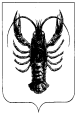 